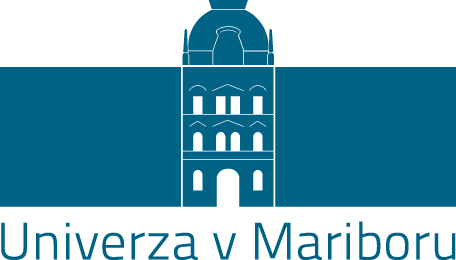 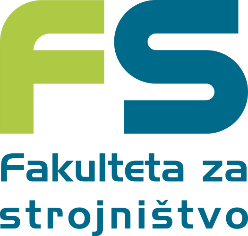 NAVODILA ZA PRIPRAVO
DOKTORSKE DISERTACIJEPripravili: 	red. prof. dr. Zoran Ren			izr. prof. dr. Iztok Palčič			red. prof. dr. Simona Strnad			Anita Ješovnik, mag. ekon. in posl. vedMaribor, julij 2018SPLOŠNO O PRIPRAVI delaBesedilo doktorske disertacije naj bo napisano v slovenskem jeziku v skladu s pravopisnimi merili knjižnega jezika v prvi osebi ednine ali množine ali v pasivu. Terminologija naj sledi Slovenskemu jezikovnemu priročniku za tehnike in Splošnemu tehniškemu slovarju. Za označevanje veličin in enot upoštevajte navodila mentorja oziroma smiselno uporabljajte Krautov strojniški priročnik in določila standarda SIST ISO 31 (Veličine in enote). Tuji ali domači študenti lahko pripravijo doktorsko disertacijo v tujem jeziku v skladu s Pravilnikom o izdelavi zaključnih del vseh stopenj študija v tujem jeziku na UM št. 012/2015/3, vendar morajo predhodno pridobiti soglasje Komisije za znanstveno-raziskovalne zadeve Fakultete za strojništvo. Sestavine, obseg, vsebina in oblika doktorske disertacije morajo biti izdelani v skladu s temi navodili. Če doktorska disertacija ni izdelana v skladu z navodili, imata mentor in Referat za študijske in študentske zadeve pravico doktorsko disertacijo zavrniti in od kandidata zahtevati, da jo popravi. Za pisanje in urejanje doktorske disertacije uporabljajte računalnik. Izpis mora biti izveden obojestransko z laserskim ali enakovrednim tiskalnikom, pri čemer morajo biti strani do poglavja Uvod obvezno natisnjene enostransko. Če so v besedilu doktorske disertacije vključene barvne fotografije, slike ali diagrami, je potrebno izpis teh strani izvesti z barvnim laserskim ali enakovrednim tiskalnikom. Ta navodila lahko služijo kot predloga za pisanje doktorske disertacije za urejevalnik besedila Microsoft Word in so dosegljiva s predlogami za naslovno stran platnice in naslovno stran v doktorski disertaciji na spletni strani fakultete na naslovu http://fs.um.si/.Za morebitne dodatne informacije se obrnite na mentorja in Referat za študijske in študentske zadeve Fakultete za strojništvo, Smetanova ulica 17, 2000 Maribor, telefon: (02) 220-75-06.SESTAVINE DOKTORSKE DISERTACIJE Sestavine doktorske disertacije, ki si sledijo v spodnjem vrstnem redu, so:naslovna stran na platnici (posebej predloga na spletni strani glede na študijski program),notranja naslovna stran v delu (posebej predloga na spletni strani glede na študijski program),povzetek doktorske disertacije v slovenskem in tujem (angleškem) jeziku ter ključne besede,zahvalna stran (ni obvezno),pregled vsebine (kazalo),kazalo slik (ni obvezno),kazalo preglednic (ni obvezno),seznam uporabljenih simbolov (ni obvezno),seznam uporabljenih kratic (ni obvezno), vsebina doktorske disertacije,seznam uporabljenih virov,priloge (če obstajajo),delovni življenjepis kandidata, (kandidat sam opredeli vsebino glede na določila Zakona o varovanju osebnih podatkov),stran z izjavo kandidata o avtorstvu in istovetnosti tiskane in elektronske oblike doktorske disertacije (predloga na koncu tega dokumenta),hrbtna stran na platnici (predloga je zadnja stran tega dokumenta).OBSEG IN VSEBINA DOKTORSKE DISERTACIJEObseg doktorske disertacijeDoktorska disertacija naj praviloma ne presega sto (100) strani oziroma s prilogami sto petdeset (150) strani. Priporočeni obseg doktorske disertacije se navezuje na vsebino doktorske disertacije.Vsebina doktorske disertacijeStrokovna vsebina doktorske disertacije je razdeljena na več poglavij, ki zajemajo:uvod, pregled stanja obravnavane problematike,uporabljene metode dela, rezultati in diskusija rezultatov, sklep. UvodUvod je prvo poglavje disertacije, ki je običajno razdeljeno na tri dele, in za katerega je najboljše izhodišče dispozicija doktorske disertacije:kratka opredelitev problema, ki je predmet disertacije,opredelitev namena, ciljev, tez, predpostavk in omejitev doktorske disertacije,kratek opis strukture celotne disertacije (opis in razlaga vsebine posameznih poglavij).Pregled stanja obravnavane problematikePregled stanja obravnavane problematike v drugem poglavju jedrnato navaja že znane bistvene dosežke drugih avtorjev, ki pomenijo izhodišče za nadaljnje delo, ali pa so predmet doktorske disertacije.Uporabljene metode delaV nadaljevanju sledi predstavitev načina (načinov) rešitve problema, ki lahko zajema teoretične in/ali eksperimentalne pristope, in kratka navedba vseh uporabljenih metod dela. Nato sledi podroben opis metodologije reševanja obravnavanega problema (s pomočjo postopkov, modelov, formul, algoritmov, preskusov, fizične izvedbe itd.). Opis metodologije mora vsebovati vse podrobnosti o uporabljenih sredstvih in postopkih tako, da jih je mogoče ponoviti, in dobiti podobne rezultate. Splošno znanih standardnih metod (npr. statističnih) ni potrebno podrobno opisovati. Če so metode opisane v splošno dostopnih virih, jih citirajte in opišite samo njihovo načelo. Ostale metode in spremembe metod opišite.Rezultati in diskusijaRezultati so najvažnejši del doktorske disertacije, ker vsebujejo izsledke dela; v tem delu je potrebno prikazati samo glavne, neizpodbitne rezultate, brez ponavljanja; pisani naj bodo v preteklem času, jasno in precizno, po logičnem zaporedju, ki ni nujno enak zaporedju resničnega dela. Diskusija je del doktorske disertacije, kjer je pojasnjen pomen posameznih lastnih rezultatov dela, pri čemer je pomembno opozoriti na tiste ugotovitve, ki odpirajo nova, še neraziskana področja.SklepSklep vsebuje objektivno oceno rezultatov in jih poveže s problemom, zastavljenim v uvodu. Nakazani so lahko tudi napotki za nadaljnje delo.OBLIKA DOKTORSKE DISERTACIJEOblika straniStran naj bo velikosti formata A4. Robovi besedila naj bodo zgoraj in spodaj oddaljeni 25 mm od roba strani, na levi (notranji) strani 30 mm in na desni (zunanji) strani 20 mm od roba strani. Slika 4.1: Oblika straniGlava strani naj bo oddaljena 13 mm od roba strani. Glava strani naj v eni vrstici vsebuje levo (notranje) poravnano besedilo "Univerza v Mariboru – Fakulteta za strojništvo" v ravnem tisku in desno (zunanje) poravnano besedilo "Doktorska disertacija" v poševnem tisku velikosti 10 točk. Besedilo glave strani naj vsebuje tudi vodoravno ločilno linijo debeline ½ točke. Glava strani se prične s prvim poglavjem.Noga strani naj bo oddaljena 13 mm od roba strani in naj vsebuje srednje poravnano tekočo številko strani, velikosti 10 točk. Oblikovanje besedilaOsnovno besedilo naj bo obojestransko poravnano. Naslovi slik in preglednic naj bodo poravnani na sredino.  Naslovi poglavij in podpoglavij naj bodo levo poravnani. Glavna poglavja naj se pričnejo na novi strani. Pri obojestranskem tiskanju, se morajo nova poglavja pričeti na novi lihi strani. Razmik med vrsticami besedila naj bo 1,5 vrstice. Med odstavki besedila naj bo ena prazna vrstica. Odstavki naj se pričnejo brez zamika levega roba prve vrstice odstavka. Razmik med naslovi podpoglavij, slikami, preglednicami ali enačbami in besedilom naj bo ena ali dve prazni vrstici, kar prilagodite dolžini in videzu strani.Ob prvi uporabi okrajšav in kratic v besedilu, jih ustrezno razložite in jih navedite v oklepaju. Če ni nujno potrebno, ne uporabljajte okrajšav oziroma kratic v naslovu.Oblika in velikost pisaveBesedilo naj bo napisano z obliko pisave Calibri, Verdana, Arial, Candara, Trebuchet MS ali Times New Roman. Velikosti pisav za posamezne dele vsebine so navedene v preglednici 4.1. Preglednica 4.1: Velikosti pisav delov vsebine doktorske disertacijePisava v besedilu doktorske disertacije in pisava na uvodnih straneh mora biti enaka!Oblika slik, preglednic in enačbSlikeSlike naj bodo pripravljene s kvalitetnimi programskimi orodji za oblikovanje slik in v skladu s pravili tehniškega risanja. Fotografije ali skenirane slike naj imajo resolucijo najmanj 600 dpi. Za oblikovanje diagramov oziroma grafov priporočamo orodje MS Excel. Naslovi oziroma opisi slik naj bodo pod slikami, srednje poravnani in označeni z besedo »Slika« in ustrezno številsko oznako. Diagrami in grafi se upoštevajo kot slike.PreglednicePreglednice naj bodo pripravljene s programskimi orodji za oblikovanje besedila. Skenirane preglednice naj imajo resolucijo najmanj 600 dpi. Naslovi oziroma opisi preglednic naj bodo nad preglednicami, srednje poravnani in označeni z besedo »Preglednica« in ustrezno številsko oznako.EnačbeZa oblikovanje enačb uporabljajte orodja za oblikovanje enačb (npr. Equation Editor v MS Word). Enačbe pišite strnjeno in uporabljajte ustrezne funkcijske oznake. Simbole za skalarne veličine pišite ležeče (npr. x), razen grških simbolov, ki naj bodo normalne oblike (npr. ); vektorske veličine pišite ležeče in krepko (npr. p), tenzorske veličine pa normalno in krepko (npr. M). Za znak minus uporabljajte namesto kratkega raje podaljšani vezaj. Uporabljajte oklepaje, da se izognete možnim nejasnostim v zapisu. Enačbe naj bodo levo poravnane in zamaknjene 1 cm od levega roba besedila, njihove številske oznake pa naj bodo desno poravnane, kot je to prikazano v enačbi (4.1).	(4.1)Kjer je:	F   [N]		– vektor sile	m   [kg] 	– masa	a   [m/s2]	– vektor pospeškaRazlaga simbolov veličin, uporabljenih v enačbi, in njihovih enot naj bo navedena neposredno za enačbo, kot je to prikazano v enačbi (4.1) ), pri čemer je velikost pisave 10 točk. Lahko pa so simboli veličin pojasnjeni tudi v besedilu pred ali neposredno za enačbo oziroma seznamu simbolov in kratic na začetku doktorske disertacije. Simboli morajo biti napisani v besedilu v enaki obliki pisave kot v enačbi.ŠtevilčenjeŠtevilčenje straniZačetne strani doktorske disertacije (razen naslovne strani) do prvega poglavja (Uvod) naj bodo v nogi strani zaporedoma označene z rimskimi številkami, vsebina doktorske disertacije pa z zaporednimi arabskimi številkami. Številčenje poglavijPoglavja naj bodo številčena zaporedoma. Prvo poglavje je 1 UVOD, zadnje pa X SKLEP, kjer je X ustrezna zaporedna številka poglavja. Vsako poglavje ima lahko podpoglavja, ki so oštevilčena z dvema arabskima številkama, ločenima s piko. Prva številka je enaka zaporedni številki poglavja, druga številka pa zaporedni številki podpoglavja v poglavju. Označba 3.2 pomeni, da gre za drugo podpoglavje tretjega poglavja. Dovoljena so še podpoglavja na drugem nivoju, ki so oštevilčena s tremi arabskimi številkami, ločenimi s piko. Prva številka je enaka zaporedni številki glavnega poglavja, druga številka podpoglavja na nivoju 1, tretja številka pa zaporedni številki podpoglavja na nivoju 2. Označba 3.2.1 pomeni, da gre za prvo podpoglavje znotraj podpoglavja 3.2. Nadaljnje delitve podpoglavij na podrazdelke (npr. z označbo 3.2.1.1 ) niso dovoljene. Če je nadaljnja delitev nujna, naslov podrazdelka napišemo s krepko pisavo v svojo vrstico brez številčne oznake.  Številčenje slik in preglednicSlike številčite z dvema arabskima številkama, ločenima s piko. Prva številka je enaka zaporedni številki poglavja, druga številka pa zaporedni številki slike (npr. slika 4.1 pomeni, da gre za prvo sliko v četrtem poglavju). Številčenje slike z opisom naj bo pod sliko, poravnano na sredino strani. Številki slike sledi dvopičje, nato opis slike.Preglednice številčite z dvema arabskima številkama, ločenima s piko. Prva številka je enaka zaporedni številki poglavja, druga številka pa zaporedni številki preglednice (npr. preglednica 4.1 pomeni, da gre za prvo preglednico v četrtem poglavju). Številčenje preglednice z opisom naj bo nad preglednico, poravnano na sredino strani. Številki preglednice sledi dvopičje, nato opis slike.Številčenje enačbEnačbe številčite z dvema arabskima številkama, ločenima s piko. Enačbe številčite z desno poravnanimi številkami v oklepaju, kot je prikazano v enačbi (4.1). Številčenje opombOpombe naj bodo številčene z dvignjeno pisavo, besedilo opomb pa naj bo zapisano v nogi strani, na kateri je označena opomba. Velikost pisave besedila v opombi je 10 točk.V besedilu se obvezno sklicujte na ustrezne slike, preglednice ali enačbe z navedbo imena in številsko označbo (npr. slika 4.1, preglednica 4.1 ali enačba (4.1)). Predlagamo, da za označevanje slik in preglednic uporabljate slog, saj boste na ta način lažje oblikovali kazalo preglednic in kazalo slik (napis ter navzkrižno sklicevanje). Enako velja za kazalo vsebine, kjer so v tem dokumentu pripravljeni slogi naslovov poglavij tako, da jih lahko uporabite za samodejno  pripravo kazala vsebine.NAVAJANJE VIROV IN PRIPRAVA seznamA uporabljenih VIRovCitiranjeV skladu s standardi citiranja je obvezno sklicevanje in navajanje uporabljenih virov na dveh mestih: sklicevanje med besedilom, kjer napotimo bralca na podrobnejšo informacijo o viru, ki jo navedemo, na koncu besedila v poglavju Viri (Literatura / Bibliografija / Reference).Citiranje oz. sklicevanje na izvirnega avtorja je obvezno v naslednjih primerih: dobesednega navajanja besedila, povzemanja besedila in tudi v primeru, ko besedilo razlagamo s svojimi besedami (parafraziranje). V primeru dobesednih navedb besedila sta začetek in konec citata v besedilu označena z narekovaji. Na koncu citata mora biti natančno naveden vir. Tudi pri povzemanju določene literature ali sklicevanju na določeno literaturo (ko ne navajamo dobesedno) je treba na ustreznem mestu natančno navesti podatke o viru. Priporočamo, da citiranih virov ne navajate pod črto, oziroma da pri citiranju uporabljate običajni način citiranja v besedilu.Viri so pomemben del doktorske disertacije, torej naj bodo popolni in točni. V seznamu uporabljenih virov navedite le vire, katere ste pri delu dejansko uporabljali in na katere se v besedilu sklicujete (citirate). Pri priimku in imenu avtorjev ne navajamo akademskih nazivov.Citiranje in navajanje virov v skladu z načinom citiranja IEEE (številčni sistem)Pri citiranju literature uporabite enega od naslednjih načinov:Izbira stila vodenja je odvisna od … [1, 2].Kahnenan in drugi [3] so ugotovili …… kot trdijo nekateri drugi avtorji [3-6].Popolni bibliografski podatki naj bodo na koncu prispevka, urejeni po zaporednih številkah glede na vrstni red citiranja vira v tekstu. Prispevki v revijah (članki):[#] 	Začetnice imena. Priimek avtorja članka, "Naslov članka," Naslov revije, let. #, št. #, str. (številka začetne strani – številka končne strani članka), mesec leto.[1] 	R. Kopun, L. Skerget, M. Hribersek, D. S. Zhang, W. Edelbauer, "Numerical Investigations of Quenching Cooling Processes for Different Cast Aluminum Parts," Strojniški Vestnik-Journal of Mechanical Engineering, let. 60, št. 9, str. 571-580, september 2014.[2] 	Z. Lestan, S. Klancnik, J. Balic, M. Brezocnik, "Modeling and Design of Experiments of Laser Cladding Process by Genetic Programming and Nondominated Sorting," Materials and Manufacturing Processes, let. 30, str. 458-463, april 2015.Knjige:[#] 	Začetnice imena. Priimek avtorja knjige, Naslov: podnaslov, izdaja (če ni prva), Naslov serije, let. #, št. #, ur. (urednik). Kraj izida: Izdajatelj, leto izdaje.[1] 	J. Flašker, S. Glodež, Z. Ren, Zobniška gonila. Ljubljana: Založba Pasadena, 2010.[2] 	B. Kraut, Krautov strojniški priročnik, 15. izdaja. Ljubljana: Littera picta, 2011.[3] 	Strojnotehnološki priročnik, 7. izdaja. Ljubljana: Tehniška založba Slovenije, 1998.[4] 	C. H. Wong, Carbohydrate based drug discovery, let. 1. Weinheim, Nemčija: Wiley-VCH Verlag GmbH, 2003.Poglavja v knjigi:[#] 	Začetnice imen. Priimek avtorja, "Naslov poglavja," v Naslov knjige: podnaslov, izdaja (če ni prva), Naslov serije, let. #, št. #, ur. (urednik). Kraj izida: Izdajatelj, leto izdaje, strani.[1] 	T. Ristic, L. Fras Zemljic, M. Novak, M. Kralj Kuncic, S. Sonjak, N. Gunde Cimerman, S. Strnad, "Antimicrobial Efficiency of functionalized cellulose fibers as potential medical textles," v Science against microbial pathogens: communicating current researchand technological advances, A. Mendez-Vilas, Ed., 3 ed Badajoz: Formatex Research Center, 2011, str. 37-51.Prispevek na konferenci (v zborniku):[#] 	Začetnice imen. Priimek avtorja, "Naslov prispevka na konferenci," v Naslov konference, Urednik(i). Kraj izida, leto izdaje, strani.[1] 	B. Saake, A. Russler, S. Lebioda, J. Puls, "Structure and properties of xylans isolated from kraft and sulfite pulps," v International Symposium on Wood and Pulping Chemistry, Wisconsin, ZDA, 2003, str. 191-194.Spletni dokumenti:[#] 	Začetnice imena. Priimek avtorja. Naslov dokumenta. (datum internetne objave). Ime spletne strani [Oblika]. Dosegljivo: internetni naslov. [Datum dostopa: dan. mesec. leto]. [1] 	S. D. Schafersman. (1997). An Introduction to Science: Scientific Thinking and Scientific Method. (15. 1. 1997) Dosegljivo: http://www.geo.sunysb.edu/esp/files/scientific-method.html. [Datum dostopa: 20. 9. 2015].Spletne strani:[1] 	Univerza v Mariboru, Fakulteta za strojništvo [splet], Dosegljivo: http://www.fs.uni-mb.si/podrocje.aspx [Datum dostopa: dan. mesec. leto].Zakoni in uradne objave:[#] 	Naslov zakona. Uradni list RS, letnica izdaje, številka izdaje, stran, na kateri se začne besedilo zakona.[1] 	Zakon o graditvi objektov. Uradni list RS, 1998, št. 21, str. 1585.Standardi:[#] 	Oznaka, "Naslov standarda", Številka standarda, letnica (ali datum) objave.[1] 	SIST ISO 80000-1, "Veličine in enote – 1. del: Splošno", SIST, Ljubljana. 2013.[2] 	A. E2149-10, "Standard Test Method for Determining the Antimicrobial Activity of Immobilized Antimicrobial Agents Under Dynamic Contact Conditions," ed: ASTM International, 2010.Patenti:[#] 	Začetnice imena. Priimek avtorja(ev), "Naslov patenta," Številka patenta, leto (ali datum) objave.[1] 	S. Brezovnik, J. Balič, "Naprava za merjenje trajanja vbrizgavanja goriva: patent s skrajšanim trajanjem SI 23305 A2," P201000431, 2011.Primer seznama virov v skladu s formatom IEEE:[1] 	R. Kopun, L. Skerget, M. Hribersek, D. S. Zhang, W. Edelbauer, "Numerical Investigations of Quenching Cooling Processes for Different Cast Aluminum Parts," Strojniški Vestnik-Journal of Mechanical Engineering, let. 60, št. 9, str. 571-580, september 2014.[2] 	J. Flašker, S. Glodež, Z. Ren, Zobniška gonila. Ljubljana: Založba Pasadena, 2010.[3] 	B. Kraut, Krautov strojniški priročnik, 15. izdaja. Ljubljana: Littera picta, 2011.[4] 	Z. Lestan, S. Klancnik, J. Balic, M. Brezocnik, "Modeling and Design of Experiments of Laser Cladding Process by Genetic Programming and Nondominated Sorting," Materials and Manufacturing Processes, let. 30, str. 458-463, april 2015.[5] 	T. Ristic, L. Fras Zemljic, M. Novak, M. Kralj Kuncic, S. Sonjak, N. Gunde Cimerman, S. Strnad, "Antimicrobial Efficiency of functionalized cellulose fibers as potential medical textles," v Science against microbial pathogens: communicating current researchand technological advances, A. Mendez-Vilas, Ed., 3 ed Badajoz: Formatex Research Center, 2011, str. 37-51.[6] 	SIST ISO 80000-1, "Veličine in enote – 1. del: Splošno", SIST, Ljubljana. 2013. [7] 	Strojnotehnološki priročnik, 7. izdaja. Ljubljana: Tehniška založba Slovenije, 1998.[8] 	C. H. Wong, Carbohydrate based drug discovery, let. 1. Weinheim, Nemčija: Wiley-VCH Verlag GmbH, 2003.[9] 	B. Saake, A. Russler, S. Lebioda, J. Puls, "Structure and properties of xylans isolated from kraft and sulfite pulps," v International Symposium on Wood and Pulping Chemistry, Wisconsin, ZDA, 2003, str. 191-194.[10] 	S. D. Schafersman. (1997). An Introduction to Science: Scientific Thinking and Scientific Method. (15. 1. 1997) Dosegljivo: http://www.geo.sunysb.edu/esp/files/scientific-method.html. [Datum dostopa: 20. 9. 2015].[11] 	Univerza v Mariboru, Fakulteta za strojništvo [splet], Dosegljivo: http://www.fs.uni-mb.si/podrocje.aspx [Datum dostopa: 20. 9. 2015].[12] 	Zakon o graditvi objektov. Uradni list RS, 1998, št. 21, str. 1585.[13] 	A. E2149-10, "Standard Test Method for Determining the Antimicrobial Activity of Immobilized Antimicrobial Agents Under Dynamic Contact Conditions," ed: ASTM International, 2010.[14] 	S. Brezovnik, J. Balič, "Naprava za merjenje trajanja vbrizgavanja goriva: patent s skrajšanim trajanjem SI 23305 A2," P201000431, 2011.PRILOGEPriloge so sestavni del doktorske disertacije. V prilogah so zajete informacije, ki so sicer potrebne za celoviti prikaz dela, vendar bi z odvračanjem pozornosti od glavne teme v vsebini motile potek sporočila doktorske disertacije. V priloge spadajo daljša matematična izvajanja, načrti, kosovnice, daljši računalniški izpisi, obsežnejši merilni ali računski rezultati v obliki diagramov itd.Priloga 1:  Oblika naslovnih in uvodnih straniUNIVERZA V MARIBORUFAKULTETA ZA STROJNIŠTVODoktorska disertacijaPREDLOGA ZA NASLOVNO STRAN NA PLATNICI JE OBJAVLJENA NA SPLETNI STRANI FAKULTETE INNA KONCU TEGA DOKUMENTA mesec, letoIme in priimek avtorja doktorske disertacijeUNIVERZA V MARIBORUFAKULTETA ZA STROJNIŠTVODoktorska disertacijaPREDLOGA ZA NASLOVNO STRAN NA PLATNICI JE OBJAVLJENA NA SPLETNI STRANI FAKULTETE INNA KONCU TEGA DOKUMENTA mesec, letoIme in priimek avtorja doktorske disertacijeMentor: naziv, ime in priimekUDK klasifikacijaZAHVALAZahvaljujem se mentorju ______________________ (in somentorju ________________________) za pomoč in vodenje pri opravljanju doktorske disertacije. Zahvaljujem se tudi _______________________.NASLOV DOKTORSKE DISERTACIJEKljučne besede:	PovzetekPovzetek naj bo napisan v slovenskem jeziku in naj ne presega 300 besed. V jedrnati obliki naj podaja predstavitev problema, navaja uporabljene metode, glavne rezultate in sklepe doktorske disertacije. DISSERTATION TITLEKey words: 	AbstractThe abstract should be written in English language and should not exceed 300 words. It should contain brief description of the problem, used methods, main results and conclusions of the dissertation. KAZALO SLIKSlika 4.1: Oblika strani	5KAZALO PREGLEDNICPreglednica 4.1: Velikosti pisav delov vsebine doktorske disertacije	6UPORABLJENI SIMBOLIE	 modul elastičnostiF 	silaW	odpornostni momentn	normalna napetost	tangencialna napetostUPORABLJENE KRATICE CAD		Computer Aided DesignFS 		Fakulteta za strojništvoISO		International Organisation for Standardization MKE		Metoda končnih elementovUNIVERZA V MARIBORUFAKULTETA ZA STROJNIŠTVOIZJAVA O AVTORSTVU IN ISTOVETNOSTI TISKANE IN ELEKTRONSKE OBLIKE DOKTORSKE DISERTACIJEIme in priimek študenta/‐ke: ______________________________________________Študijski program: _______________________________________________________  Naslov doktorske disertacije:            _____________________________________________________   __________________________________________________________________________________  Mentor/-ica: __________________________________________________  Somentor/-ica: ________________________________________________      Podpisani/‐a študent/‐ka _____________________________________    izjavljam, da je zaključno delo rezultat mojega znanstvenoraziskovalnega dela;  izjavljam, da sem pridobil/‐a vsa potrebna soglasja za uporabo podatkov in avtorskih del v zaključnem delu in jih v zaključnem delu jasno in ustrezno označil/‐a;  na Univerzo v Mariboru neodplačno, neizključno, prostorsko in časovno neomejeno prenašam pravico shranitve avtorskega dela v elektronski obliki, pravico reproduciranja ter pravico ponuditi zaključno delo javnosti na svetovnem spletu preko DKUM in drugih informacijskih zbirk in ponudnikov; sem seznanjen/‐a, da bodo dela deponirana/objavljena v DKUM dostopna široki javnosti pod pogoji licence Creative Commons BY‐NC-D, kar vključuje tudi avtomatizirano indeksiranje preko spleta in obdelavo besedil za  potrebe tekstovnega in podatkovnega rudarjenja in ekstrakcije znanja iz vsebin; uporabnikom se dovoli reproduciranje brez predelave avtorskega dela, distribuiranje, dajanje v najem in priobčitev javnosti samega izvirnega avtorskega dela, in sicer pod pogojem, da navedejo avtorja in da ne gre za komercialno uporabo; dovoljujem objavo svojih osebnih podatkov, ki so navedeni v zaključnem delu in tej izjavi, skupaj z objavo zaključnega dela; izjavljam, da je tiskana oblika zaključnega dela istovetna elektronski obliki zaključnega dela, ki sem jo oddal/‐a za objavo v DKUM; Izjavljam, da sem seznanjen s pogoji Proquest-a za oddajo in javno objavo doktorske disertacije v podatkovno zbirko ProQuest Dissertations & Theses Global (http://contentz.mkt5049.com/lp/43888/382619/PQDTauthoragreement.pdf).Uveljavljam permisivnejšo obliko licence Creative Commons:_________________(navedite obliko)Začasna nedostopnost:Zaključno delo zaradi zagotavljanja konkurenčne prednosti, zaščite poslovnih skrivnosti, varnosti ljudi in narave, varstva industrijske lastnine ali tajnosti podatkov naročnika:_____________________________________________________ (naziv in naslov naročnika/institucije) ne sme biti javno dostopno do __________________ (datum odloga javne objave ne sme biti daljši od 3 let od zagovora dela). To se nanaša na tiskano in elektronsko obliko zaključnega dela.Temporary unavailability:To ensure competitive advantage, protection of business secrets, safety of persons and nature, protection of industrial property, or confidentiality of information of the client ________________________________________________ (client/institution name and address)) the thesis shall not be accessible to the public until _________________________ (the deferment of public availability shall not exceed 3 years from the date of the thesis defense). This applies to printed and electronic thesis forms.Kraj in datum:_____________________   Podpis študenta/‐ke:____________________________Podpis mentorja/‐ice: _________________________ (samo v primeru, če delo ne sme biti javno dostopno)Ime in priimek ter podpis odgovorne osebe naročnika in žig: _______________________________________ (samo v primeru, če delo ne sme biti javno dostopno)UNIVERZA V MARIBORUFAKULTETA ZA STROJNIŠTVODoktorska disertacijaPREDLOGA ZA NASLOVNO STRAN NA PLATNICI JE OBJAVLJENA NA SPLETNI STRANI FAKULTETE INNA KONCU TEGA DOKUMENTA mesec, letoIme in priimek avtorja doktorske disertacijeUNIVERZA V MARIBORUFAKULTETA ZA STROJNIŠTVODoktorska disertacijaPREDLOGA ZA NASLOVNO STRAN NA PLATNICI JE OBJAVLJENA NA SPLETNI STRANI FAKULTETE INNA KONCU TEGA DOKUMENTA mesec, letoIme in priimek avtorja doktorske disertacijeMentor: naziv, ime in priimekUDK klasifikacijaVrsta besedilaVelikost pisave (točk)Videz pisaveOsnovno besedilo, vsebina preglednic, naslovi slik in preglednic, oznake na slikah12NormalnoKrepkoLežečeOpombe v nogi strani, opis spremenljivk v enačbah10OpombaNaslov poglavja14PoglavjeNaslov podpoglavij nivo 114PodpoglavjeNaslov podpoglavij nivo 212Podpoglavje IME in PRIIMEK študenta                                                     DOKTORSKA DISERTACIJA  Ime in priimek študenta